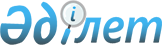 О внесении изменений и дополнений в постановление Правительства Республики Казахстан от 17 июня 2003 года N 572
					
			Утративший силу
			
			
		
					Постановление Правительства Республики Казахстан от 16 июня 2004 года N 661. Утратило силу постановлением Правительства Республики Казахстан от 15 ноября 2006 года N 1082



      


Сноска. Постановление Правительства РК от 16 июня 2004 года N 661 утратило силу постановлением Правительства РК от 15 ноября 2006 года N 


 1082 


.



      Правительство Республики Казахстан постановляет:




      1. Внести в 
 постановление 
 Правительства Республики Казахстан от 17 июня 2003 года N 572 "Об утверждении Правил проведения государственными органами проверок деятельности субъектов малого предпринимательства" (САПП Республики Казахстан, 2003 г., N 27, ст. 254) следующие изменения и дополнения:



      в пункте 2 слова "Министерству культуры, информации и общественного согласия Республики Казахстан" заменить словами "Министерству информации Республики Казахстан"; 



      в Правилах проведения государственными органами проверок деятельности субъектов малого предпринимательства, утвержденных указанным постановлением:



      дополнить пунктом 8-1 следующего содержания:



      "8-1. Субъекты малого предпринимательства численностью до 10 человек могут проверяться государственными контролирующими органами не чаще одного раза в три года, за исключением налоговых органов, а также по возбужденным уголовным делам. 



      Проверки финансово-хозяйственной деятельности субъектов малого предпринимательства производятся уполномоченными государственными органами не чаще одного раза в год, если иное не предусмотрено законами Республики Казахстан.";



      в пункте 9 цифры "30" заменить цифрами "15";



      подпункт 3) пункта 14 изложить в следующей редакции:



      "3) специальные разрешения, если для допуска на территорию или в помещение субъекта малого предпринимательства в соответствии с законодательными актами Республики Казахстан они необходимы;";



      пункт 16 исключить;



      в пункте 19 слова "пунктом 3 настоящих Правил" заменить словами "законодательными актами Республики Казахстан";



      дополнить пунктом 19-1 следующего содержания:



      "19-1. Изъятие и выемка подлинных бухгалтерских и иных документов запрещается. В исключительных случаях они допускаются как мера пресечения совершаемого правонарушения либо в качестве доказательств по уголовному делу.";



      пункт 24:



      после слова "меры" дополнить словами "и сроки";



      дополнить абзацем следующего содержания:



      "Субъекты малого предпринимательства могут указать в акте с какими положениями акта они не согласны.";



      пункт 25 изложить в следующей редакции:



      "25. После завершения проверки работники государственных контролирующих органов делают отметку в Книге учета посещений, находящейся у субъекта малого предпринимательства с указанием должности, фамилии проверяющего, целей и результатов проверки.".




      2. Настоящее постановление вступает в силу со дня подписания и подлежит опубликованию.



      



      

Премьер-Министр




      Республики Казахстан


					© 2012. РГП на ПХВ «Институт законодательства и правовой информации Республики Казахстан» Министерства юстиции Республики Казахстан
				